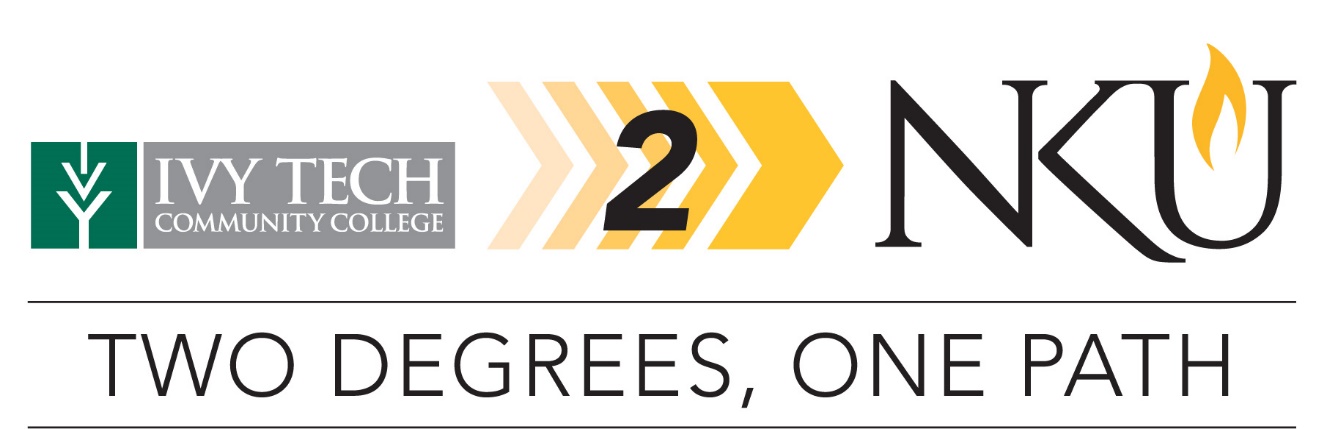 transfer pathway guide2019-2020Associate of Science in Biology (TSAP) ToBachelor of Science in Biological SciencesOverviewCompletion of the following curriculum will satisfy the requirements for the Associate of Science in Biology (TSAP) degree at Ivy Tech Community College and leads to the Bachelor of Science in Biological Sciences degree at Northern Kentucky University.Applying to the IvyTech2NKU ProgramStudents can apply to participate in the pathway program by completing the online application on the NKU transfer webpage. Students must be enrolled in at least six credit hours at Ivy Tech, enrolled in an associate degree program, plan to transfer to NKU, and maintain a minimum 2.0 cumulative GPA at Ivy Tech. Degree Requirements for Ivy TechTo earn a degree at Ivy Tech a student must successfully complete the required number of credits for the degree, attain a minimum GPA of 2.0 in the required technical and general education courses, and complete at least 15 degree credits in the curriculum as a regular student of Ivy Tech.Admission Requirements for NKUStudents completing an associate degree with a cumulative GPA of 2.0 or higher will be accepted into NKU. In addition, students must a grade of C- or better in all biology and common core support courses that count toward completion of major requirements at NKU.Degree Requirements for NKUTo earn a bachelor’s degree at NKU, students must complete a minimum of 120 credit hours with at least 45 credit hours numbered 300 and above. In addition, at least 25% of the credit hours required for the degree and the last 30 credit hours must be completed at NKU. Students must have an overall GPA of 2.0 and meet all requirements for the major. In some cases, students must complete a focus or minor as indicated on the pathway. Ivy Tech Community College of IndianaCategory 1: Transfer General Education Core (TGEC) CompetenciesTBS XXX means to be selected by Ivy Tech studentTBD XXX means to be determined by NKU based on course selected at Ivy TechStudent may need to complete the Foreign Language I course before the Foreign Language II course.Category 2: Degree Requirements for Associate of Science in Biology (TSAP)Northern Kentucky UniversityAll students must complete the core requirements for a Bachelor in Science in Biological Sciences.Category 3: Core Requirements for the Bachelor of Science in Biological SciencesStudents will complete either BIOL 240 or BIOL 222 while at Ivy Tech.Students must choose one of the following tracks for a Bachelor of Science in Biological Sciences. Course requirements for each track are in tables labeled Category IV. General Biology (B.S.) TrackCellular/Molecular/Genetics TrackEcology/Evolution/Organismal TrackForensic Science TrackPharmaceutical Sciences TrackCategory 4: Requirements for the General Biology TrackTBS XXX means to be selected by Ivy Tech studentCategory 4: Requirements for the Cellular/Molecular/Generics TrackTBS XXX means to be selected.Category 4: Requirements for the Ecology/Evolution/Organismal TrackTBS XXX means to be selected.Category 4: Requirements for the Forensic Science TrackTBS XXX means to be selected.Category 4: Requirements for the Pharmaceutical Sciences TrackTBS XXX means to be selected.Pharmacy schools do not require students to complete a bachelor’s degree prior to admission.  The pharmaceutical sciences track is designed to enable students interested in applying to pharmacy school early (generally after their third year) to complete a bachelor’s degree by transferring coursework from the pharmacy school back to satisfy the remaining requirements for graduation. Due to the fact that pharmacy schools have a varied list of prerequisites and due to the complexity of the pharmaceutical sciences track, students need to work closely with their NKU academic advisor to ensure success. Should a student decide not to attend pharmacy school after their third year, they can complete the requirements for the cellular/molecular/genetics track during their fourth year. In order to complete the requirements for graduation, the student will need to complete 30-39 credits of approved coursework in a pharmacy school which has a pathway agreement with NKU.Updated May 2019 for Fall 2019 StartITCC CourseCourse or CategoryCreditsNKU CourseCompletedENGL 111English Composition3ENG 101COMM 101Fundamentals of Public Speaking3CMST 101MATH 211Calculus I4MAT 129PHYS 101Physics I4PHY 211PHYS 102Physics II4PHY 213BIOL 221Molecular Biology4BIO 400/400LXXXX 102Foreign Language II (FREN, GERM, SPAN)3TBD XXXXXXX XXXSocial and Behavioral Ways of Knowing3TBD XXXXXXX XXXSocial and Behavioral Ways of Knowing orQuantitative Reasoning Elective3TBD XXXSubtotal General Education Core31ITCC CourseCourse or CategoryCreditsNKU CourseCompletedIVYT 111 Student Success in University Transfer1UNV 100TENGL 112Exposition and Persuasion3ENG 102CHEM 105General Chemistry I5CHE 120/120LCHEM 106General Chemistry II5CHE 121/121LBIOL 105Biology I – Molecular and Cellular Processes5BIO 150/150LBIOL 107Biology II – Diversity of Life5BIO 151/151LSelect 1:BIOL 222BIOL 240Select one course from the following: Genetics Ecology4BIO 349/349LBIO 304/304LBIOL 279Capstone1BIO 399Subtotal Category II Courses29Total Associate Degree Credit Hours60NKU CourseCourseCreditsITCC CourseTaken at ITCCBIO 150/150LIntroduction to Biology I with lab4BIOL 105xBIO 151/151LIntroduction to Biology II with lab4BIOL 107xBIO 155Orientation to Biology1BIO 291WAdvanced Writing in Biology3BIO 304General Ecology3BIOL 240xBIO 349/349LGenetics4BIOL 222BIO 458Evolution of Organisms3BIO 491Comprehensive Examination0CHE 120/120LGeneral Chemistry I with lab4CHEM 105xCHE 121/121LGeneral Chemistry II with lab4CHEM 106xPHY 211/213 orPHY 220/222General Physics with Laboratory I and IIorUniversity Physics with Laboratory I and II8-10PHYS 101/102xSTA 205Statistical Methods3MATH 200Foreign Language (must complete a course at the 102 or higher level or CLEP or AP exam equivalency)0-6xCore Courses Credit Hours13-14NKU CourseCourseCreditsITCC CourseTaken at ITCCBIO 304LEcology Laboratory1BIO 240TBS XXXSelect one course from the cellular/molecular/genetics group3-4TBS XXXSelect one course from the ecology/evolution/organismal group3-4BIO XXXSelect two BIO electives7-8CHE 310/310LOrganic Chemistry I4CHEM 211CHE 311/311LOrganic Chemistry II3-4CHEM 212MAT 112 orMAT 128 or MAT 129Applied Calculus orCalculus A orCalculus I3-4MATH 211xAdditional credit hours to meet 120 credit hour graduation requirement with 45 credit hours at the 300/400 level21-26Additional NKU Credit Hours46-47Total Bachelor Degree Credit Hours120NKU CourseCourseCreditsITCC CourseTaken at ITCCBIO 302/302LGeneral Microbiology4BIO 400/400L orBIO 436Advanced Molecular Biology orAdvanced Biology of the Cell3-4BIOL 221xTBS XXXSelect two courses from the cellular/molecular/genetics group6-8CHE 310/310LOrganic Chemistry I4CHEM 211CHE 311/311LOrganic Chemistry II 4CHEM 212CHE 482Biochemistry I3CHE 483Biochemistry II3ENV 350Environmental Toxicology3MAT 112 orMAT 128 or MAT 129Applied Calculus orCalculus A orCalculus I3-4MATH 211xAdditional credit hours to meet 120 credit hour graduation requirement with 45 credit hours at the 300/400 level17-20Additional NKU Credit Hours46-47Total Bachelor Degree Credit Hours120NKU CourseCourseCreditsITCC CourseTaken at ITCCBIO 342Biometry3BIO 304LEcology Laboratory1TBS XXXSelect four courses from the ecology/evolution/organismal group12-16CHE 310/310LOrganic Chemistry I4CHEM 211CHE 311/311L orGEO 418Organic Chemistry II orGeographic Information Systems4CHEM 212MAT 112 orMAT 128 or MAT 129Applied Calculus orCalculus A orCalculus I3-4MATH 211xAdditional credit hours to meet 120 credit hour graduation requirement with 45 credit hours at the 300/400 level18-23Additional NKU Credit Hours46-47Total Bachelor Degree Credit Hours120NKU CourseCourseCreditsITCC CourseTaken at ITCCBIO 342Biometry3BIO 302/302LGeneral Microbiology4BIO 320/320LEntomology4BIO 400/400LAdvanced Molecular Biology4BIO 221xBIO 455 orCHE 350/350LScanning Electron Microscopy orInstrumental Analysis3-5CHE 310/310LOrganic Chemistry I4CHEM 211CHE 311/311LOrganic Chemistry II 4CHEM 212CHE 340/340LAnalytical Chemistry (need additional lab hours with CHEM 215)5CHEM 215CHE 482/482LBiochemistry I4JUS 101Introduction to Criminal Justice3CRIM 101JUS 204Criminal Investigation3CRIM 204MAT 129Calculus I4MATH 211xAdditional credit hours to meet 120 credit hour graduation requirement with 45 credit hours at the 300/400 level7-10Additional NKU Credit Hours46-47Total Bachelor Degree Credit Hours120NKU CourseCourseCreditsITCC CourseTaken at ITCCBIO 302/302LGeneral Microbiology4BIO 425/425LAdvanced Human Anatomy and Physiology I4CHE 310/310LOrganic Chemistry I4CHEM 211CHE 311/311LOrganic Chemistry II 4CHEM 212CHE 482Biochemistry I3MAT 112 or MAT 129Applied Calculus orCalculus I3-4MATH 211xPharmacy School Coursework30-39Additional NKU Credit Hours49-59Total Bachelor Degree Credit Hours122-132